MAGGIO 2024Mese dedicato alla Beata Vergine MariaLa recita del Rosario con la benedizione eucaristica si svolgerà tutti i giorni ferialiDal lunedì al venerdì alle 20:30 in Cripta, il sabato alle ore 18   Avvisi Parrocchiali   Avvisi ParrocchialiPARROCCHIA SS. TRINITÀ - Via Manfredi 30 29122 PIACENZAContatti:	 0523458204	 parrocchia@sstrinita.org  www.sstrinita.orgMesse Feriali:	Ore 9 - 18:30 (al Sabato è vigiliare della Domenica)Messe Domenicali:	Ore 8 - 10:30 - 18:30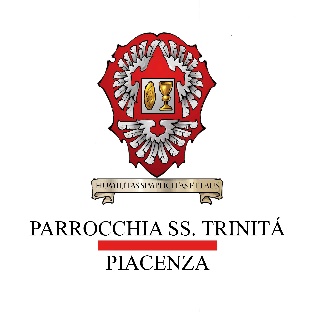 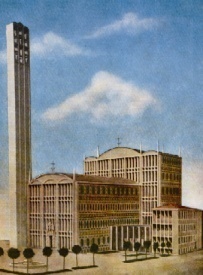 Segreteria aperta ogni giorno feriale ore 9 - 12 e 15 - 18 tranne sabato pomeriggioSegreteria aperta ogni giorno feriale ore 9 - 12 e 15 - 18 tranne sabato pomeriggio1°Mercoledì	Ore 20:30: S. ROSARIO DI APERTURA DEL MESE DI MAGGIO in cripta.2Giovedì	Ore 15:30: Recita intera del Santo Rosario, Gruppo “Rosario perpetuo”, in cripta.	Ore 17: Incontro Azione Cattolica Adulti.3VenerdìFesta dei Santi Apostoli Filippo e Giacomo.1° Venerdì del mese ad onore del Sacro Cuore di Gesù.	Ore 17: Adorazione Eucaristica in cripta.4Sabato	Ore 18:30: Messa vigiliare della Domenica.5DomenicaSesta di Pasqua, anno B.GIORNATA OFFERTORIALE PER LE NECESSITÀ DELLA PARROCCHIA.	S. Messe: ore 8 - 10:30 - 18:30.6Lunedì Ore 21.00 Corso di preparazione al patrimonio cattolico in canonica ogni lunedì fino al 17 maggio.8Mercoledì	Ore 12: Supplica alla Beata Vergine Maria del Rosario di Pompei, in cripta.11Sabato	Ore 18:30: S. Messa vigiliare della Solennità.12DomenicaSolennità dell’Ascensione del Signore, Anno B.	S. Messe: ore 8 – 10.30 - 18:30 in Cripta.	Ore 10:30: Messa di Prima Comunione in Chiesa superiore.16Giovedì	Ore 17: Incontro Azione Cattolica Adulti.18SabatoMemoria di Santa Caterina da Siena, Compatrona d’Itala e d’Europa.	Ore 18:30: Messa vigiliare i Pentecoste.19DomenicaFesta di Pentecoste, Anno B.	S. Messe: ore 8 - 10:30 - 18:30.RICHIESTA GENERI ALIMENTARI A LUNGA CONSERVAZIONE.20LunedìMemoria della Beata Vergine Maria Madre della Chiesa.24Venerdì Apertura della festa parrocchiale nel cortile della canonica.25Sabato	Ore 18:30, in Chiesa superiore:	Messa solenne nella vigilia della Solennità della SS. Trinità.Prosegue la festa parrocchiale nel cortile della canonica.26DomenicaFesta Patronale nella Solennità della SS. Trinità, Anno A.	S. Messe: ore 8 - 10:30 (Anniversari di Matrimonio) - 18:30.Prosegue la festa parrocchiale nel cortile della canonica. Conclusione del torneo di calcetto e premiazioni.30Giovedì	Ore 17: Incontro Azione Cattolica Adulti.31VenerdìFesta della Visitazione della Beata Vergine Maria.	Ore 20:30: CHIUSURA DEL MESE DI MAGGIO in Chiesa Superiore.